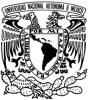 UNIVERSIDAD NACIONAL AUTÓNOMA DE MÉXICO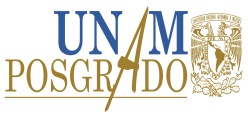 PROGRAMA DE MAESTRIA Y DOCTORADO EN  ESTUDIOS MESOAMERICANOSFACULTAD DE FILOSOFÍA Y LETRASINSTITUTO DE INVESTIGACIONES FILOLÓGICASPrograma de actividad académicaUNIVERSIDAD NACIONAL AUTÓNOMA DE MÉXICOPROGRAMA DE MAESTRIA Y DOCTORADO EN  ESTUDIOS MESOAMERICANOSFACULTAD DE FILOSOFÍA Y LETRASINSTITUTO DE INVESTIGACIONES FILOLÓGICASPrograma de actividad académicaUNIVERSIDAD NACIONAL AUTÓNOMA DE MÉXICOPROGRAMA DE MAESTRIA Y DOCTORADO EN  ESTUDIOS MESOAMERICANOSFACULTAD DE FILOSOFÍA Y LETRASINSTITUTO DE INVESTIGACIONES FILOLÓGICASPrograma de actividad académicaUNIVERSIDAD NACIONAL AUTÓNOMA DE MÉXICOPROGRAMA DE MAESTRIA Y DOCTORADO EN  ESTUDIOS MESOAMERICANOSFACULTAD DE FILOSOFÍA Y LETRASINSTITUTO DE INVESTIGACIONES FILOLÓGICASPrograma de actividad académicaUNIVERSIDAD NACIONAL AUTÓNOMA DE MÉXICOPROGRAMA DE MAESTRIA Y DOCTORADO EN  ESTUDIOS MESOAMERICANOSFACULTAD DE FILOSOFÍA Y LETRASINSTITUTO DE INVESTIGACIONES FILOLÓGICASPrograma de actividad académicaUNIVERSIDAD NACIONAL AUTÓNOMA DE MÉXICOPROGRAMA DE MAESTRIA Y DOCTORADO EN  ESTUDIOS MESOAMERICANOSFACULTAD DE FILOSOFÍA Y LETRASINSTITUTO DE INVESTIGACIONES FILOLÓGICASPrograma de actividad académicaUNIVERSIDAD NACIONAL AUTÓNOMA DE MÉXICOPROGRAMA DE MAESTRIA Y DOCTORADO EN  ESTUDIOS MESOAMERICANOSFACULTAD DE FILOSOFÍA Y LETRASINSTITUTO DE INVESTIGACIONES FILOLÓGICASPrograma de actividad académicaDenominación: Seminario Monográfico - Investigación arqueológica. Seminario Teoría arqueológica contemporánea.Denominación: Seminario Monográfico - Investigación arqueológica. Seminario Teoría arqueológica contemporánea.Denominación: Seminario Monográfico - Investigación arqueológica. Seminario Teoría arqueológica contemporánea.Denominación: Seminario Monográfico - Investigación arqueológica. Seminario Teoría arqueológica contemporánea.Denominación: Seminario Monográfico - Investigación arqueológica. Seminario Teoría arqueológica contemporánea.Denominación: Seminario Monográfico - Investigación arqueológica. Seminario Teoría arqueológica contemporánea.Denominación: Seminario Monográfico - Investigación arqueológica. Seminario Teoría arqueológica contemporánea.Clave:67870Semestre: 2019-1Campo de conocimiento: Estudios MesoamericanosCampo de conocimiento: Estudios MesoamericanosCampo de conocimiento: Estudios MesoamericanosCampo de conocimiento: Estudios MesoamericanosNo. de créditos: 4 Carácter: Obligatoria (  ) Optativa ( X )    de elección  (  )Carácter: Obligatoria (  ) Optativa ( X )    de elección  (  )Carácter: Obligatoria (  ) Optativa ( X )    de elección  (  )HorasHorasHoras por semana: Horas al semestreTipo: Seminario MonográficoTipo: Seminario MonográficoTipo: Seminario MonográficoTeoría:Práctica:232Tipo: Seminario MonográficoTipo: Seminario MonográficoTipo: Seminario Monográfico22232Modalidad: PresencialModalidad: PresencialModalidad: PresencialDuración del programa: SemestralDuración del programa: SemestralDuración del programa: SemestralDuración del programa: SemestralSeriación:       No (  )         Si (  )         Obligatoria (     )      Indicativa (  )Actividad académica subsecuente: ---Actividad académica antecedente: ---Objetivos generales: El curso tiene como objetivo principal actualizar a los estudiantes sobre las nuevas propuestas teóricas que se han generado en arqueología en distintos lugares del mundo, mediante la lectura crítica y discusión sobre los conceptos teóricos y metodológicos utilizados en las nuevas interpretaciones en arqueología, para así guiar a los estudiantes en la formulación de su marco teórico para la tesis o sus investigaciones. 	Además se propone guiar y discutir las investigaciones específicas de los estudiantes.Objetivos específicos: a) Actualizar a los estudiantes en las propuestas teórico-metodológicas realizadas en la última década en arqueología. b) Analizar y discutir algunas publicaciones científicas.d) Incentivar la reflexión crítica respecto a la metodología e investigación de arqueología.e) Guiar a los estudiantes en sus avances de investigación, según las temáticas abarcadas en clase y que sean de su interés.Índice temáticoÍndice temáticoÍndice temáticoÍndice temáticoÍndice temáticoUnidadTema HorasHorasHorasUnidadTema TeóricasTeóricasPrácticas1Total de horas:Total de horas:Suma total de horas:Suma total de horas:646464Contenido TemáticoContenido TemáticoUnidadTema y subtemasTema 1. Revisión de los textos sobre el estado actual y las nuevas porpuestas teóricas en arqueología.  González, Pablo. (2012) Flanqueando el procesualismo y post-procesualismo arqueología, teoría de la complejidad y la filosofía de Gilles Deleuze. Complutum, ISSN 1131-6993, Vol. 23, Nº 2, págs. 13-32.Gónzalez Ruibal, Alfredo (2007). Arqueología Simétrica. Complutum Vol 18: 283- 319. Hernando, Almudena. (2012) Teoría arqueológica y crisis social. Complutum ISSN 1131-6993, Vol. 23, Nº 2, págs. 127-145.Ingold Tim. (2010) Footprints through the weather‐world: walking, breathing, knowing. Journal of the Royal Anthropological Institute, V. 16.Ingold, Tim (2010) Bringing Things Back to Life: Creative Entanglements in a World of Materials. NCRM Working Paper. Realities / Morgan Centre, University of Manchester. (Unpublished)Moro Abadía, Óscar. (2012). La nueva historia de la arqueología. Un balance crítico. Complutum ISSN 1131-6993, Vol. 23, Nº 2, págs. 177-190.Olsen, B. &Witmore, C. (2015). Archaeology, symmetry and the ontology of things. A response to critics. Archaeological Dialogues, 22 (2), 187-197. Thomas, J. (2015). The Future of Archaeological Theory. Antiquity, 89 (348), 1287-1296.Thomas, J., 2015: Why ‘the death of archaeological theory’?, in Herschend, F., Hillerdal, C. and Siapkas, J. (eds), Debating archaeological empiricism, London, 11–37.Tema 2. Revisión de publicaciones sobre arqueología del paisaje y nuevas propuestas en arqueología y sociedad.Acuto, Félix A. (2013). ¿Demasiados Paisajes?: Múltiples teorías o múltiples subjetividades en la arqueología del paisaje. Anuario de Arqueología, Rosario, 5:31-50. Alberti, B. & Marshall, Y. (2009). Animating Archaeology: Local Theories and Conceptually Open-ended Methodologies. Cambridge Archaeological Journal, 19 (3), 344-356. Barceló Coll, Juan et al (2006) La multidimensionalidad del espacio arqueológico teoría, matemáticas y visualización. La aplicación de los SIG en la arqueología del paisaje / coord. por Ignasi Grau Mira.Berrocal, María. (2009) Feminismo, teoría y práctica de una arqueología científica. Trabajos de prehistoria, ISSN 0082-5638, Vol. 66, Nº 2, 2009, págs. 25-43.Borrero, Luis Alberto. (2011). La función transdisciplinaria de la arqueozoología en el siglo XXI: restos animales y más allá. Antipoda. Revista de Antropología y Arqueología, (13), 267-274. Blanco-Rotea, R., 2017: “Arquitectura y paisaje. Aproximaciones desde la arqueología”, Arqueología de la Arquitectura, 14: e051, doi: http:// dx.doi.org/10.3989/arq.arqt.2017.007.González Ruibal, Alfredo (2012) Hacia otra arqueología diez propuestas. Complutum. ISSN 1131-6993, Vol. 23, Nº 2, págs. 103-116.López Mullor, Albert (s/f)) Arqueología y función social : alguna teoría y unos cuantos ejemplos  (Barcelona (Catalunya : Província). Diputació Provincial. Servei de Patrimoni Arquitectònic)Salerno, V. (2013). Arqueología pública: reflexiones sobre la construcción de un objeto de estudio, con comentarios de Daniella Jofré, Lúcio Mesezes y Henry Tantalean. Revista Chilena de Antropología, (27). doi:10.5354/0719-1472.2013.27350Bibliografía (es la que se cita antes):Acuto, Félix A. (2013). ¿Demasiados Paisajes?: Múltiples teorías o múltiples subjetividades en la arqueología del paisaje. Anuario de Arqueología, Rosario, 5:31-50. Alberti, B. & Marshall, Y. (2009). Animating Archaeology: Local Theories and Conceptually Open-ended Methodologies. Cambridge Archaeological Journal, 19 (3), 344-356. Barceló Coll, Juan et al (2006) La multidimensionalidad del espacio arqueológico teoría, matemáticas y visualización. La aplicación de los SIG en la arqueología del paisaje / coord. por Ignasi Grau Mira.Berrocal, María. (2009) Feminismo, teoría y práctica de una arqueología científica. Trabajos de prehistoria, ISSN 0082-5638, Vol. 66, Nº 2, 2009, págs. 25-43.Blanco-Rotea, R., 2017: “Arquitectura y paisaje. Aproximaciones desde la arqueología”, Arqueología de la Arquitectura, 14: e051, doi: http:// dx.doi.org/10.3989/arq.arqt.2017.007.Borrero, Luis Alberto. (2011). La función transdisciplinaria de la arqueozoología en el siglo XXI: restos animales y más allá. Antipoda. Revista de Antropología y Arqueología, (13), 267-274. González, Pablo. (2012) Flanqueando el procesualismo y post-procesualismo arqueología, teoría de la complejidad y la filosofía de Gilles Deleuze. Complutum, ISSN 1131-6993, Vol. 23, Nº 2, págs. 13-32.Gónzalez Ruibal, Alfredo (2007). Arqueología Simétrica. Complutum Vol 18: 283- 319. González Ruibal, Alfredo (2012) Hacia otra arqueología diez propuestas. Complutum. ISSN 1131-6993, Vol. 23, Nº 2, págs. 103-116.Hernando, Almudena. (2012) Teoría arqueológica y crisis social. Complutum ISSN 1131-6993, Vol. 23, Nº 2, págs. 127-145.Ingold Tim. (2010) Footprints through the weather‐world: walking, breathing, knowing. Journal of the Royal Anthropological Institute, V. 16.Ingold, Tim (2010) Bringing Things Back to Life: Creative Entanglements in a World of Materials. NCRM Working Paper. Realities / Morgan Centre, University of Manchester. (Unpublished)
López Mullor, Albert (s/f)) Arqueología y función social : alguna teoría y unos cuantos ejemplos  (Barcelona (Catalunya : Província). Diputació Provincial. Servei de Patrimoni Arquitectònic)Moro Abadía, Óscar. (2012). La nueva historia de la arqueología. Un balance crítico. Complutum ISSN 1131-6993, Vol. 23, Nº 2, págs. 177-190.Olsen, B. &Witmore, C. (2015). Archaeology, symmetry and the ontology of things. A response to critics. Archaeological Dialogues, 22 (2), 187-197. Piazzini Suárez. (2006). Arqueología, espacio y tiempo: una mirada desde Latinoamérica Arqueología Suramericana 2 (1), 3-25Salerno, V. (2013). Arqueología pública: reflexiones sobre la construcción de un objeto de estudio, con comentarios de Daniella Jofré, Lúcio Mesezes y Henry Tantalean. Revista Chilena de Antropología, (27). doi:10.5354/0719-1472.2013.27350Tarlow, Sarah. (2000) Emotion in Archaeology. Current Anthropology 41:5, 713-746. Thomas, J. (2015). The Future of Archaeological Theory. Antiquity, 89 (348), 1287-1296.Thomas, J., 2015: Why ‘the death of archaeological theory’?, in Herschend, F., Hillerdal, C. and Siapkas, J. (eds), Debating archaeological empiricism, London, 11–37.Bibliografía (es la que se cita antes):Acuto, Félix A. (2013). ¿Demasiados Paisajes?: Múltiples teorías o múltiples subjetividades en la arqueología del paisaje. Anuario de Arqueología, Rosario, 5:31-50. Alberti, B. & Marshall, Y. (2009). Animating Archaeology: Local Theories and Conceptually Open-ended Methodologies. Cambridge Archaeological Journal, 19 (3), 344-356. Barceló Coll, Juan et al (2006) La multidimensionalidad del espacio arqueológico teoría, matemáticas y visualización. La aplicación de los SIG en la arqueología del paisaje / coord. por Ignasi Grau Mira.Berrocal, María. (2009) Feminismo, teoría y práctica de una arqueología científica. Trabajos de prehistoria, ISSN 0082-5638, Vol. 66, Nº 2, 2009, págs. 25-43.Blanco-Rotea, R., 2017: “Arquitectura y paisaje. Aproximaciones desde la arqueología”, Arqueología de la Arquitectura, 14: e051, doi: http:// dx.doi.org/10.3989/arq.arqt.2017.007.Borrero, Luis Alberto. (2011). La función transdisciplinaria de la arqueozoología en el siglo XXI: restos animales y más allá. Antipoda. Revista de Antropología y Arqueología, (13), 267-274. González, Pablo. (2012) Flanqueando el procesualismo y post-procesualismo arqueología, teoría de la complejidad y la filosofía de Gilles Deleuze. Complutum, ISSN 1131-6993, Vol. 23, Nº 2, págs. 13-32.Gónzalez Ruibal, Alfredo (2007). Arqueología Simétrica. Complutum Vol 18: 283- 319. González Ruibal, Alfredo (2012) Hacia otra arqueología diez propuestas. Complutum. ISSN 1131-6993, Vol. 23, Nº 2, págs. 103-116.Hernando, Almudena. (2012) Teoría arqueológica y crisis social. Complutum ISSN 1131-6993, Vol. 23, Nº 2, págs. 127-145.Ingold Tim. (2010) Footprints through the weather‐world: walking, breathing, knowing. Journal of the Royal Anthropological Institute, V. 16.Ingold, Tim (2010) Bringing Things Back to Life: Creative Entanglements in a World of Materials. NCRM Working Paper. Realities / Morgan Centre, University of Manchester. (Unpublished)
López Mullor, Albert (s/f)) Arqueología y función social : alguna teoría y unos cuantos ejemplos  (Barcelona (Catalunya : Província). Diputació Provincial. Servei de Patrimoni Arquitectònic)Moro Abadía, Óscar. (2012). La nueva historia de la arqueología. Un balance crítico. Complutum ISSN 1131-6993, Vol. 23, Nº 2, págs. 177-190.Olsen, B. &Witmore, C. (2015). Archaeology, symmetry and the ontology of things. A response to critics. Archaeological Dialogues, 22 (2), 187-197. Piazzini Suárez. (2006). Arqueología, espacio y tiempo: una mirada desde Latinoamérica Arqueología Suramericana 2 (1), 3-25Salerno, V. (2013). Arqueología pública: reflexiones sobre la construcción de un objeto de estudio, con comentarios de Daniella Jofré, Lúcio Mesezes y Henry Tantalean. Revista Chilena de Antropología, (27). doi:10.5354/0719-1472.2013.27350Tarlow, Sarah. (2000) Emotion in Archaeology. Current Anthropology 41:5, 713-746. Thomas, J. (2015). The Future of Archaeological Theory. Antiquity, 89 (348), 1287-1296.Thomas, J., 2015: Why ‘the death of archaeological theory’?, in Herschend, F., Hillerdal, C. and Siapkas, J. (eds), Debating archaeological empiricism, London, 11–37.Sugerencias didácticas:Exposición oral		               (X )Exposición audiovisual	               (X )Ejercicios dentro de clase	               ( )Ejercicios fuera del aula	               ( )Seminarios		               ( )Lecturas obligatorias	                                 (X)Trabajo de investigación	               ( )Prácticas de taller o laboratorio                  ( )Prácticas de campo	                                (  )Otras: ____________________                (  )Mecanismos de evaluación del aprendizaje de los alumnos: Exámenes parciales		                   (X)Examen final escrito		                   (X)Trabajos y tareas fuera del aula	                   ( )Exposición de seminarios por los alumnos    (X)Participación en clase	                                    (X)Asistencia	                                                      ( )Seminario                                                       (  )Otras:                                                              (  )